2017 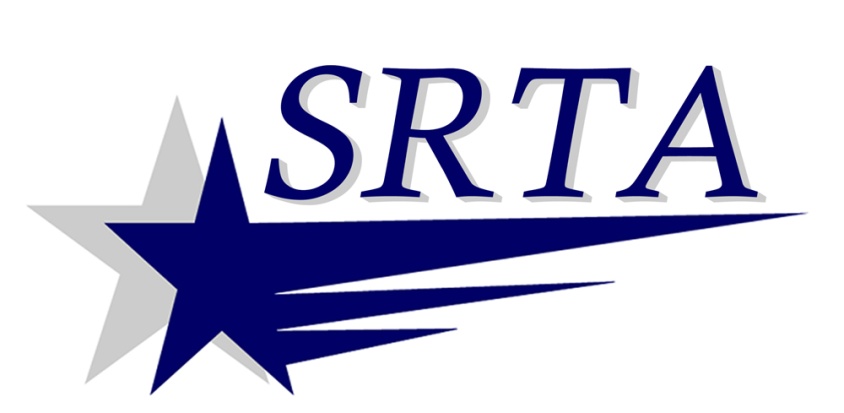 Holiday Bus Service
SRTA will run holiday fixed route bus service 
(Saturday service in published schedules) 
on the following holidays in 2017:

PLEASE NOTE
SRTA will provide Demand Response service ONLY on 
Thanksgiving Day (Thursday, November 23) and 
Christmas Day (Monday, December 25). There will be NO fixed route service on those holidays.
For more information call SRTA at 508-999-5211 or visit www.SRTAbus.comMonday, January 16Martin Luther King, Jr. DayMonday, February 20Washington’s BirthdayMonday, April 17Patriot’s DayMonday, May 29Memorial DayTuesday, July 4Independence DayMonday, September 4Labor DayMonday, October 9Columbus DayFriday, November 10Veterans Day ObservedMonday, January 1, 2018New Year’s Day